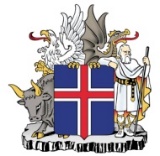 BARNAVERNDARSTOFABeiðni  um ráðgjöf sérfræðingateymis, skv. lögum nr. 38/2018, vegna barna með fjölþættan vanda og barna sem vegna fötlunar sinnar þurfa annars konar og meiri þjónustu en unnt er að veita á heimili fjölskyldna þeirraHvers konar ráðgjöf er óskað eftir?Ráðgjöf við mat á þjónustuþörf og viðeigandi þjónustu, sbr. 1. mgr. 20. gr. laga nr. 38/2018.Mati sérfræðingateymis á því hvort þjónusta við barn á heimili sínu sé fullreynd og þörf sé fyrir vistun utan heimilis, skv. 20. og 21. gr. laga nr. 38/2018.Áður en leitað er ráðgjafar sérfræðingateymis skal hafa verið gert heildstætt mat á þjónustuþörf barns, sbr. 3. mgr. 31. gr., og einstaklingsbundin þjónustuáætlun, skv. 19. gr. laga nr. 38/2018. Jafnframt skal hafa verið veittur stuðningur í samræmi við þarfir barns, með það að markmiði að barn getið búið heima, þar með talin skammtímadvöl og/eða annar stuðningur sem fjallað er um 13.-19. gr. sömu laga. Loks er æskilegt að leitað hafi verið ráðgjafar hjá ráðgjafar- og fræðslusviði Barnaverndarstofu, ef við á, um það hvort úrræði á grundvelli barnaverndarlaga nr. 80/2002 eigi við.Greinargerð: Fjalla skal um tímabil og tegund, árangur og helstu hindranir í þjónustu við barn og forsjáraðila. Ekki þarf að endurtaka ítarlega heldur er nægilegt að vísa í upplýsingar sem fram koma í fylgiskjölum.
Fram skulu koma upplýsingar á tímalínu um: Heildstætt mat á þjónustuþörf, sbr. 3. mgr. 31. gr. laga nr. 38/2018, ogeinstaklingsbundna þjónustuáætlun, sbr. 1. mgr. 19 gr. laga nr. 38/2018.Þjónustu við barn, eftir því sem við á, hjá félagsþjónustu, barnavernd, heilbrigðisþjónustu, sérfræðiþjónustu skóla, sjálfstætt starfandi sérfræðingum, Þroska- og hegðunarstöð, BUGL, Greiningar- og ráðgjafarstöð eða öðrum, sbr. 2. mgr. 19 gr laga nr. 38/2018.eins og kostur er þá þjónustu sem barn og forsjáraðilar hafa fengið hjá öðrum sveitarfélögum.
Í ofangreindri umfjöllun skulu koma fram upplýsingar um alla eftirfarandi áhættu- og verndandi þætti, eftir því sem við á hjá barni og/eða forsjáraðilum:Félagslegar aðstæður og fjölskylduhagirNámsstaða, skólasóknFélagahópur, tómstundaiðkunHeilsufar og þroski Áfallasaga barns, ofbeldi og/eða vanrækslaOfbeldishegðunVímuefnaneyslaLögregluafskipti
Gera skal grein fyrir hvort gert hefur verið SIS-C mat á stuðningsþörf barns eða áhættumat? Ef ekki, tilgreinið ástæðu. (Sveitarfélag getur sótt um að gert sé SIS-C mat á Greiningar- og ráðgjafarstöð ríkisins).
Gera skal grein fyrir hvort forsjáraðilar og barn eru eða hafi verið til umfjöllunar á grundvelli barnaverndarlaga. Ef svo er skal fjalla um hvort barn hafi verið vistað utan heimilis í úrræðum á vegum sveitarfélags, annarra sveitarfélaga eða Barnaverndarstofu. Viðhorf og afstaða foreldra og barns, ef tilvísandi telur að þjónusta við barn á heimili sínu sé fullreynd og þörf sé fyrir vistun utan heimilis.Eftirtalin fylgiskjöl skulu fylgja umsókn: Skjöl sem vísað er til í greinargerð. Athugið að fylgja skulu frumskjöl frá greiningar- og meðferðaraðilum.Ef mál hefur verið til umfjöllunar á grundvelli barnaverndarlaga: Greinargerð um niðurstöðu könnunar og gildandi/nýjasta áætlun um meðferð máls, sbr. 23. gr. barnaverndarlaga ásamt, ef við á, áætlun um trygga umsjá barns, sbr. 33. gr. laganna. Dags.	Undirritun starfsmanns Tilvísandi:   Starfsmaður:                                        
Netfang starfsmanns:                      Tilvísandi:   Starfsmaður:                                        
Netfang starfsmanns:                      Nafn barns: Kennitala:  Kyn:  kk     kvk    annað Lögheimili: Barn af erlendum uppruna   (Annað foreldri eða báðir foreldrar af erlendum uppruna EÐA barn á annað fyrsta móðurmál en íslensku)       Já                    NeiNafn foreldris (forsjáraðila) 1:  Kennitala:              sími:  Lögheimili: Nafn foreldris (forsjáraðila) 2:  Kennitala:              sími:  Lögheimili: Nafn forsjárlauss foreldris 1 Kennitala:  Lögheimili: Nafn forsjárlauss foreldris 2 Kennitala:  Lögheimili: Barn býr:              Hjá öðrum:             Barn býr:              Hjá öðrum:             